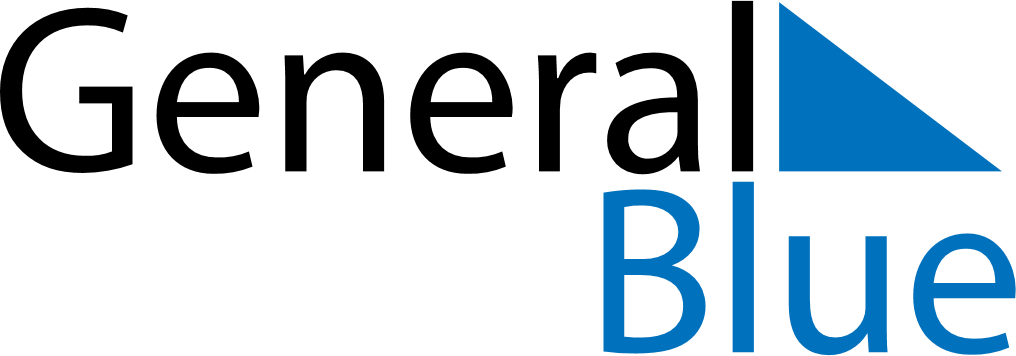 May 2024May 2024May 2024May 2024May 2024May 2024Karjalohja, Uusimaa, FinlandKarjalohja, Uusimaa, FinlandKarjalohja, Uusimaa, FinlandKarjalohja, Uusimaa, FinlandKarjalohja, Uusimaa, FinlandKarjalohja, Uusimaa, FinlandSunday Monday Tuesday Wednesday Thursday Friday Saturday 1 2 3 4 Sunrise: 5:21 AM Sunset: 9:23 PM Daylight: 16 hours and 2 minutes. Sunrise: 5:18 AM Sunset: 9:25 PM Daylight: 16 hours and 7 minutes. Sunrise: 5:15 AM Sunset: 9:28 PM Daylight: 16 hours and 12 minutes. Sunrise: 5:12 AM Sunset: 9:30 PM Daylight: 16 hours and 17 minutes. 5 6 7 8 9 10 11 Sunrise: 5:10 AM Sunset: 9:33 PM Daylight: 16 hours and 23 minutes. Sunrise: 5:07 AM Sunset: 9:35 PM Daylight: 16 hours and 28 minutes. Sunrise: 5:04 AM Sunset: 9:38 PM Daylight: 16 hours and 33 minutes. Sunrise: 5:02 AM Sunset: 9:40 PM Daylight: 16 hours and 38 minutes. Sunrise: 4:59 AM Sunset: 9:43 PM Daylight: 16 hours and 43 minutes. Sunrise: 4:57 AM Sunset: 9:45 PM Daylight: 16 hours and 48 minutes. Sunrise: 4:54 AM Sunset: 9:48 PM Daylight: 16 hours and 53 minutes. 12 13 14 15 16 17 18 Sunrise: 4:52 AM Sunset: 9:50 PM Daylight: 16 hours and 58 minutes. Sunrise: 4:49 AM Sunset: 9:53 PM Daylight: 17 hours and 3 minutes. Sunrise: 4:47 AM Sunset: 9:55 PM Daylight: 17 hours and 8 minutes. Sunrise: 4:45 AM Sunset: 9:57 PM Daylight: 17 hours and 12 minutes. Sunrise: 4:42 AM Sunset: 10:00 PM Daylight: 17 hours and 17 minutes. Sunrise: 4:40 AM Sunset: 10:02 PM Daylight: 17 hours and 22 minutes. Sunrise: 4:38 AM Sunset: 10:05 PM Daylight: 17 hours and 26 minutes. 19 20 21 22 23 24 25 Sunrise: 4:35 AM Sunset: 10:07 PM Daylight: 17 hours and 31 minutes. Sunrise: 4:33 AM Sunset: 10:09 PM Daylight: 17 hours and 35 minutes. Sunrise: 4:31 AM Sunset: 10:11 PM Daylight: 17 hours and 40 minutes. Sunrise: 4:29 AM Sunset: 10:14 PM Daylight: 17 hours and 44 minutes. Sunrise: 4:27 AM Sunset: 10:16 PM Daylight: 17 hours and 48 minutes. Sunrise: 4:25 AM Sunset: 10:18 PM Daylight: 17 hours and 53 minutes. Sunrise: 4:23 AM Sunset: 10:20 PM Daylight: 17 hours and 57 minutes. 26 27 28 29 30 31 Sunrise: 4:21 AM Sunset: 10:22 PM Daylight: 18 hours and 1 minute. Sunrise: 4:19 AM Sunset: 10:24 PM Daylight: 18 hours and 5 minutes. Sunrise: 4:18 AM Sunset: 10:26 PM Daylight: 18 hours and 8 minutes. Sunrise: 4:16 AM Sunset: 10:28 PM Daylight: 18 hours and 12 minutes. Sunrise: 4:14 AM Sunset: 10:30 PM Daylight: 18 hours and 16 minutes. Sunrise: 4:13 AM Sunset: 10:32 PM Daylight: 18 hours and 19 minutes. 